UnitEXPONENTIAL AND LOGARITHMIC FUNCTIONSKEY CONCEPTS	Exponential functionsy = ax, a > 0, a ≠ 1Graphs of exponential functionsx	xGraphs of natural exponential functionsWhen a = e = 2.71828…,y = exy	y = exLogarithmic functionsy = ax		x = loga yIndex form	Logarithmic form For x = loga y to be defined,y > 0, a > 0, a ≠ 1.Common logarithm      log 10 x = lg x Natural logarithm	loge x = ln x When the logarithms are defined,loga 1 = 0 loga a = 14 laws of logarithmsProduct Law	loga xy = loga x + loga yQuotient Law	loga ()= loga x – loga yPower Law	loga xn = n loga xChange of Base Law                        loga b = Casio ClassWiz Mathematics WorkbookTo solve logarithmic equationsIf loga M = loga N, then M = N.Graphs of logarithmic functionsx	xy = logax, 0 < a < 1WORKED EXAMPLES	Level 1Worked Example 1State the asymptote and the y-intercept of y = 4(2–x) – 1.SolutionWe are going to use the table functions of the ClassWiz calculator to deduce the asymptote andy-intercept.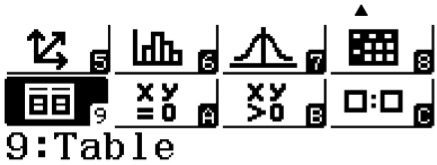 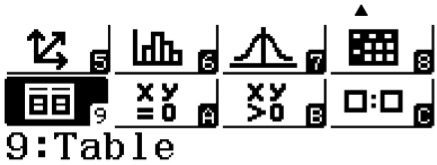 Press w9.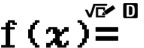 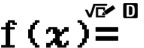 Key in 4(2^zQ)$)p1 for f(x).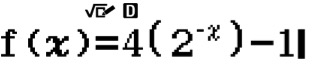 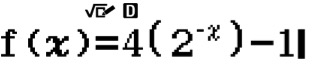 Press == to skip g(x) since there is only one equation.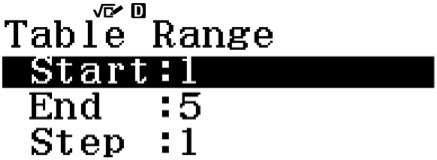 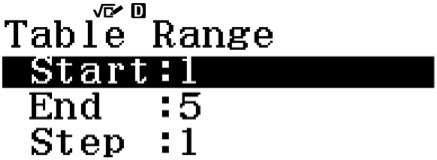 Unit 6 Exponential and Logarithmic FunctionsStart the range with –1 and end the range at 10. Leave the step as 1.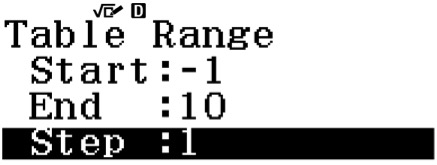 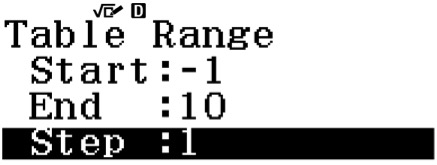 Press = and the table of values will be displayed. Now try to find the asymptote.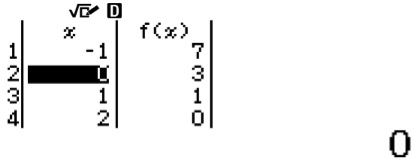 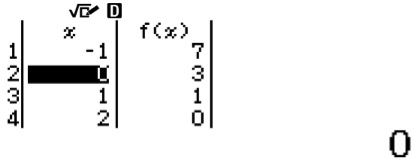 Press R to explore the table of values.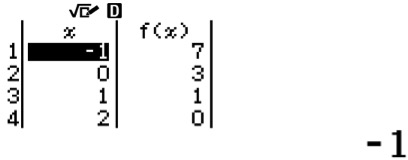 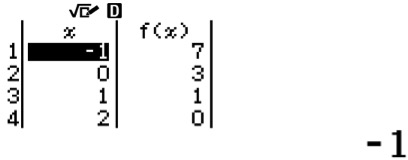 Press = to view more values not stated in the range previously.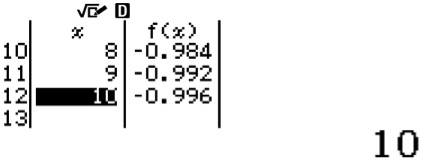 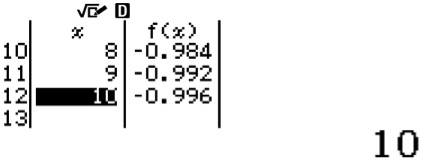 Press = continuously until you notice all the f(x) values appear to be the same.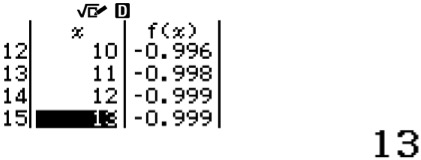 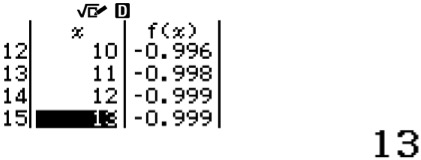 Hence, deduce that the function converges towards y = f(x) = –1. The asymptote is y = –1. For the y-intercept, press either E or R to locate x = 0.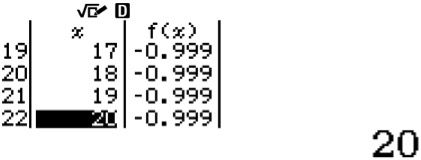 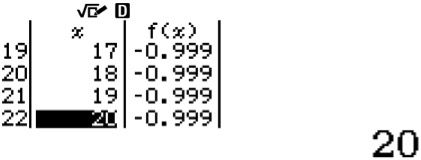 When x = 0, y = f(x) = 3. The y-intercept is y = 3. Alternate solutionAsymptote	2–x > 0 4(2–x) > 04(2–x) – 1 > –1y > –1 y = –1 (asymptote)y-intercept	When x = 0,y = 4(2–0) – 1y = 4 – 1y = 3Casio ClassWiz Mathematics WorkbookWorked Example 2Sketch y = –2x + 5.SolutionUse the Table function to deduce the asymptote and to find y-intercept.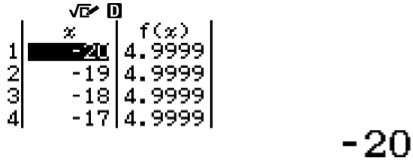 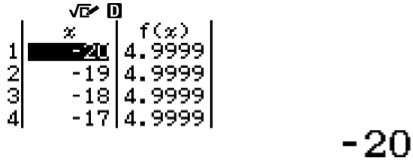 Hence, deduce that the function converges to y = f(x) = 5.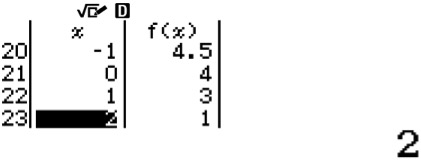 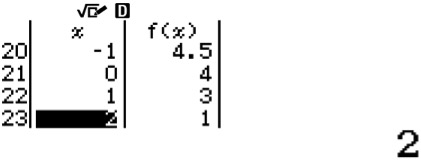 When x = 0, y = 4.From here, we can use the QR code function to view the general shape of the graph. Press qT to generate a QR code.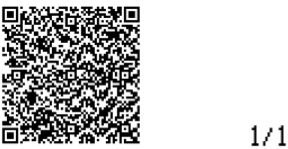 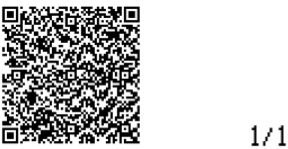 Scan the QR code with CASIO EDU+ mobile application to view graph.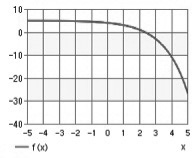 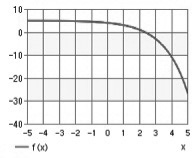 Unit 6 Exponential and Logarithmic FunctionsWorked Example 3Evaluate log4 9.Solutionlog4 9 = 1.584962501… = 1.58 (to 3 s.f.)Worked Example 4Find the x value of y = 4(7–x) – 589 given that y = –225.Solution–225 = 4(7–x) – 5894(7–x) = 364(7–x) = 91log7 91 = –xx = –log7 91 = –2.32 (to 3 s.f.)Check your answer using ClassWizPress Qr for ‘=’ sign to input entire equation.Press !Qn to input ‘y’. Continue to input the rest of the equation on the right hand side. It should look like this: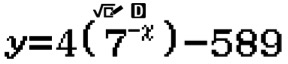 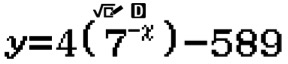 Press qr to solve the equation.Input y-value given in question and press = to lock in the value.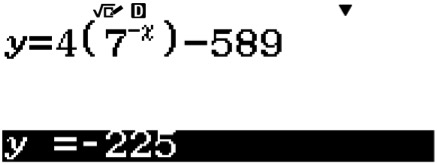 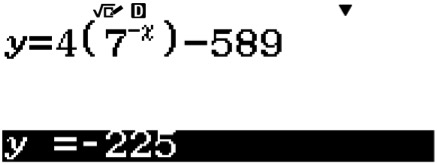 Press 0 to input the value of x as ‘0’ and press = to lock in the value.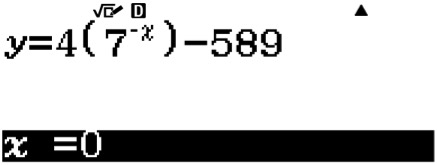 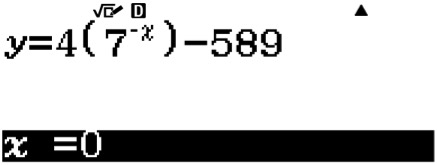 Press = again and the calculator will solve the equation within the parameters set.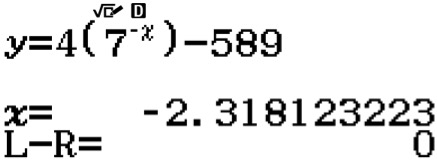 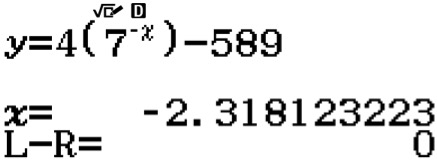 Casio ClassWiz Mathematics WorkbookWorked Example 5State the asymptote and the y-intercept of y = 3 log2 (3x + 2) + 5.SolutionAsymptote	For logarithm to be defined, 3x + 2 > 0. 3x > –2x > –   x = –  (asymptote)When y = 0,	0 = 3 log2 (3x + 2) + 5log2 (3x + 2) = – = 3x + 23x = – 2x =  = –0.562 (to 3 s.f.)Worked Example 6Sketch y = 2 log3 (x – 2) – 5.SolutionAsymptote: x = 2 When y = 0,0 = 2 log3 (x – 2) – 5log3 (x – 2) =  = x – 2x =  + 2 = 17.6 (to 3 s.f.)Unit 6 Exponential and Logarithmic FunctionsLevel 2Worked Example 7Solve 5 logx 7 = 3.Solutionlogx 7 =   = 7x =  = 25.6 (to 3 s.f.)Check your answer using ClassWizPress Qr for ‘=’ sign to input entire equation of 3 = 5 logx 7.Press qr to solve the equation.Press 0 to input the value of x as ‘0’ and press = to lock in the value.Press = again and the calculator will solve the equation within the parameters set. The calculator should display x = 25.61513997 after a short while.Worked Example 8Simplify 3 log3 27 +  log3 243 without the use of a calculator.Solution3 log 3 27 +  log3 243	= 3(3) +  (5)= Let log3 27 = x3x = 273x = 33 x = 3Let log3 243 = y3y = 2433y = 35 y = 5Worked Example 9Given that log4 3 = a and log4 5 = b, express log4 180 in terms of a and b.Solutionlog4 180	= log4 (22 × 32 × 5)	= log4 22 + log4 32 + log4 5 	= log4 4 + 2 log4 3 + log4 5 	= 1 + 2a + bCasio ClassWiz Mathematics WorkbookWorked Example 10Solve log5 (x + 4) = log5 (3x – 8).SolutionUse the Table function to solve this equation. Take log5(x + 4) to be f(x).Take log5(3x – 8) to be g(x).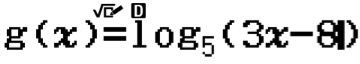 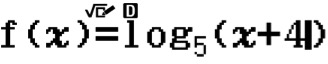 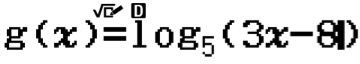 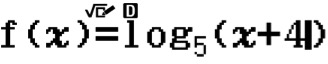 Set the Table Range as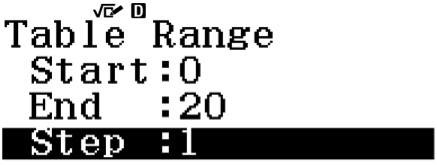 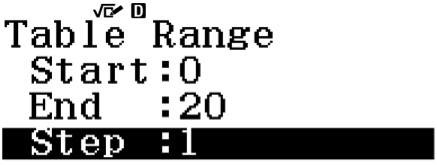 Press = and you will see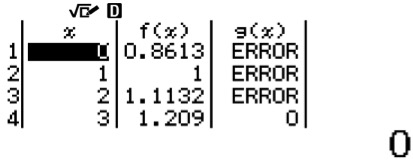 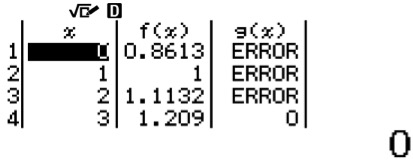 Press either E or R to locate an x value such that f(x) and g(x) have the same value.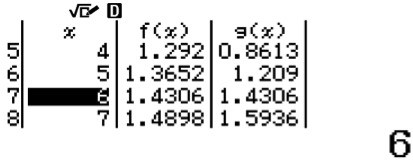 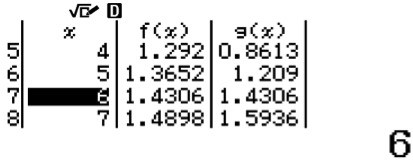 Hence, the solution is x = 6.Alternate solutionlog5 (x + 4) = log5 (3x – 8)x + 4 = 3x – 82x = 12x = 6Unit 6 Exponential and Logarithmic FunctionsLevel 3Worked Example 11Solve 4x + 3 + 12 = 2x + 4 by using substitution.Solution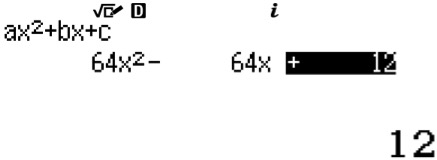 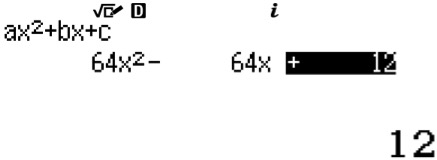 4x + 3 + 12 = 2x + 622x + 6 + 12 = 2x + 626 (22x) – 26 (2x) + 12 = 0Let 2x be u.64u2 – 64u + 12 = 016u2 – 16u + 3 = 0 (4u – 3)(4u – 1) = 0u =   or  2x =  or  x = log2   or log2  x = –0.415 or –2Casio ClassWiz Mathematics WorkbookCLASSWIZ WORKSHEETS	Level 1 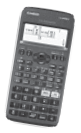 Evaluate each of the following expressions, giving non-exact answers to 3 significant figures.State the asymptote and the y-intercept of the following graphs.Unit 6 Exponential and Logarithmic FunctionsSketch the following exponential graphs.Casio ClassWiz Mathematics WorkbookFind the y value of the following equations for each given x value, giving non-exact answers to 3 significant figures.Evaluate the following logarithmic expressions, giving your answers to 3 significant figures.Unit 6 Exponential and Logarithmic FunctionsFind the x value of the following equations for each given y-value, , giving your answers to 3 significant figures.Casio ClassWiz Mathematics WorkbookState the asymptote and the x-intercept of each of the following graphs.Unit 6 Exponential and Logarithmic FunctionsSketch each of the following logarithmic graphs, stating clearly the x-intercepts.Casio ClassWiz Mathematics Workbook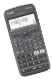 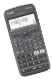 Level 2For Questions 1 to 7, t represents the number of years. You may use Table functions to solve the questions.The value, V, of the car is given by V = 54 000e–5t. Find the initial value of the car.The price, P, of an apartment is given by P = 253 000e0.01t. Find the price of the apartment after 5 years.The population, N, of Town X is modelled by N = 287 000 . Find the size of the population after 8 years.The selling price, P, of an antique vase is given by P = 86 900. Find the selling price after 20 years.The price, p, of a handphone is given by p = 1100e–0.2t. Find the price of the handphone after 2 years.The cost, A, of the motorcycle is modelled by A = 5000e–kt. Given that the motorcycle is valued at$3500 after 2 years, find the value of k to 3 significant figures.Unit 6 Exponential and Logarithmic Functions7.  The price, V, of an exquisite diamond is modelled by V = 105 900ekt. Given that the price of the item increased by $23 450 after 20 years, find the value of k to 3 significant figures.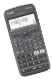 Casio ClassWiz Mathematics WorkbookSimplify each of the following expressions without the use of a calculator.Evaluate each of the following by converting it to common or natural logarithms using the Change of Base Law, leaving any non-exact answer to 3 significant figures.Unit 6 Exponential and Logarithmic FunctionsGiven that log4 3 = a and log4 5 = b, express each of the following in terms of a and b.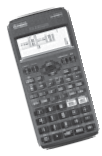 Casio ClassWiz Mathematics WorkbookGiven that lg x = p and lg y = q, express the following in terms of p and q.Unit 6 Exponential and Logarithmic FunctionsSimplify and express each of the following as a single logarithm.Casio ClassWiz Mathematics WorkbookFind y in terms of x for each of the following equations.Unit 6 Exponential and Logarithmic FunctionsSolve each of the following equations.Casio ClassWiz Mathematics WorkbookSolve the following equations.Unit 6 Exponential and Logarithmic Functions17. Find x in terms of a for each of the following.loga x = 1 + loga (7x – 10a)2 loga x = 2 +  loga x3loga (5x – 2) = loga (2 + x) + 3Casio ClassWiz Mathematics Workbook18. Solve each of the exponential equations.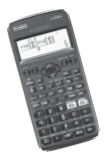 Level 3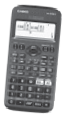 Unit 6 Exponential and Logarithmic FunctionsA bowl of soup cools from its initial temperature, T °C, in x minutes. Given that T = 95(0.95)x, findits initial temperature.the temperature at 15 minutes.the time taken, to the nearest minute, for the soup to reach a room temperature of 25°C.Alex put $50 000 into an investment plan that pays 4% interest compounded annually, and the amount $A, at the end of t years is given by A = 50 000(1.04)t.Calculate the amount at the end of 5 years.Calculate the minimum number of years needed to achieve a total of $75 000 for the investment plan.At the beginning of year 2000, the population, P, of an insect species after n years is modelled byP = 53 400e–0.05n. Find the population of the insectsat the beginning of year 2000.at the beginning of year 2017, giving your answer to 3 significant figures.Casio ClassWiz Mathematics WorkbookA town wanted more people to settle and live there, so they launched a campaign that would attract people to their town. The given algorithm for the population, P, after t years, is given byP = 7500 ln (t + e).Find the initial population in the town.The minimum number of years for the population to double.Using suitable substitutions, solve each of the following equations.Unit 6 Exponential and Logarithmic FunctionsSolve the following simultaneous logarithmic equations. log4 (x + 2) = 1 + log2 ylog2 y + log2 4 = 2 + log4 xSolve the following simultaneous logarithmic equations. log2 xy = 73 log8 x – 4 log8 y = 0Casio ClassWiz Mathematics WorkbookSolve each of the following equations.log2 x +  = 3log3 y + logy 9 = log2 () log4 x + logx 32 = Unit 6 Exponential and Logarithmic FunctionsLevel 4 Given that loga3 = x and loga5 = y, express loga()x – 1 in terms of x and y.Given that loga  = p and loga () = q, find loga  in terms of p and q.Given that m = 4x and n = 8 y , express log2 () in terms of x and y.Casio ClassWiz Mathematics Workbook4. Solve log3 (1 – x) + log3 (x + 5) = 2 log9 (3x + 11).Solve the following simultaneous equations. 3y – 0.5 = log6 (5x – y) = 1 + log6 2(a) 3e2(b) (c) 5(e3)(d) 6e(e)  + 2(f) 6(2π)(g) (π + e)2(h) π2 + e2(g) (π + e)2(h) π2 + e2(i) (7e)π(j) 7π × eπ(i) (7e)π(j) 7π × eπ(i) (7e)π(j) 7π × eπ(i) (7e)π(j) 7π × eπ(k) (l) 8(9e + 3)2(k) (l) 8(9e + 3)2(a) y = ex1yy = exx(b) y = –5x–1yy = –5xx(c) y = 3x + 1yy = 3x + 1(d) y = 4x + 1y11y = –4x + 1(e) y = 5ex – 3(e) y = 5ex – 3(e) y = 5ex – 3(e) y = 5ex – 3(e) y = 5ex – 3(e) y = 5ex – 3(f) y = –4()x – 3(f) y = –4()x – 3(f) y = –4()x – 3(f) y = –4()x – 3(f) y = –4()x – 3(g) y = 2(3–x) + 5(g) y = 2(3–x) + 5(g) y = 2(3–x) + 5(g) y = 2(3–x) + 5(g) y = 2(3–x) + 5(g) y = 2(3–x) + 5(h) y = –2(e–x) + 3(h) y = –2(e–x) + 3(h) y = –2(e–x) + 3(h) y = –2(e–x) + 3(h) y = –2(e–x) + 3(a) y = 7x(b) y = e–x(c) y = ex – 1(d) y = 3x – 2(e) y = –3x – 5(f) y = –2(5x)(g) y = –2ex + 1(h) y = –3(6–x) + 2(a)y = 2x – 3, x = –20(b)y = e–x + 2, x = 4(c)y = 5ex – 7, x = 10(d)y = –3e2x + 9, x = –3(e)y = 4(5–x) – 6, x = 19(f)y = –7(11–2x) + 23, x = –13(a) lg 6(b) ln 3(c) log10 15(d) loge 29(e) 7 log7 8(f) 6 log3 20 + 5(g) 8 ln 228 – 31(h) –5 lg 77 + 3(i) 23 log5 1 – 18 log4 19(j) 5 log2 3(k) 8 log4 60 + 3(l) –7 log7 50 – 14(a)y = 2x – 3, y = 8(b)y = e–x + 2, y = 41(c)y = 5ex – 7, y = 60(d)y = 3e2x + 9, y = 78(e)y = 4(5–x) – 6, y = 90(f)y = 7(11–2x) + 23, y = 700(a) y= log2xyy= log2 xx(b)y = –5 log4 xyy = –5 log4 xx(c) y = log3 x + 1(c) y = log3 x + 1(c) y = log3 x + 1yyy = log3 x + 1x(d) y = log2 (x + 1)(d) y = log2 (x + 1)yy = log2 ( x + 1 )xy = log2 ( x + 1 )x(e) y = 5 lg x – 2(e) y = 5 lg x – 2(e) y = 5 lg x – 2(e) y = 5 lg x – 2(e) y = 5 lg x – 2(e) y = 5 lg x – 2(f) y =  ln x + 1(f) y =  ln x + 1(f) y =  ln x + 1(f) y =  ln x + 1(f) y =  ln x + 1(g) y = 3 log2 (x – 1)(g) y = 3 log2 (x – 1)(g) y = 3 log2 (x – 1)(g) y = 3 log2 (x – 1)(g) y = 3 log2 (x – 1)(g) y = 3 log2 (x – 1)(h) y = –4 log3 (x – 2) – 4(h) y = –4 log3 (x – 2) – 4(h) y = –4 log3 (x – 2) – 4(h) y = –4 log3 (x – 2) – 4(h) y = –4 log3 (x – 2) – 4(a) y = 3 log3 x(b) y = –5 ln x(c) y = lg x – 1(d) y = lg (x + 1)(e) y = –7 log3 (2x – 1)(f) y = 5 log4 2x + 1(g) y = –ln (x + 1) – 2(h) y = 8 log7 (3x + 2) – 6(a) lg x = 5(b) ln x = 0.7(c) log3 x = 4(d) log2 x = 7(e) 3 log5 x = 9(f) 2 log2 2x = 20(g) log5 3x – 7 = –5(h) 3 log10 () = 12(i) 7 log8 (68x – 3) – 3 = 18(j) logx 5 = 1(k) logx 27 = 3(l) logx 72 = 4(m) 3 logx 89 + 1 = 16(n) 2 logx 63 – 5 = 7(a) log2 1(b) log4 64(c) 7 log8 8(d) 2 log5 125(e) 5 log2 16(f ) 2 log4 64 – 3(g)  log7 343 × log2 32(h) 5 log8 64 ÷ 3 log9 729(a) log6 8(b) log4 17(a)  log5 ()(d)  9(e) 2 log7 19(f) log3 18(g) log2.5 23(h) logπ e5(a) log4 15(b) log4 45(c) log4 375(d) log4 675(e) log4 20(f) log4 240(a) lg xy(b) lg 100x2y(c) lg () (d) lg (e) lg  (f) xy(a) logx 8 – 2 logx 4(b)  lg   – 2 lg  + 4 lg (c) 5 loga 2 – 3 loga 4 + loga 5(d) 3 – 2 lg 9(e) 4 + log4 7(f) 5 logx 2 – 8 + logx x3(a) lg y = 2 –  lg x(b) lg (y + 1) = 1 + 3 lg x(c) 2 log3 y – 4 = log3 (x – y2)(d) 3 log2 (x + 2) = 3 + log2 (x + y)(e) log4 y = log2 x + log2 10 – log2 3(f) log9 y + log3 y = 4 log3 x + 3 log3 4(a) log2 (2x + 1) = log2 (4x – 9)(b) log3 (x + 3) + log3 (x – 5) = log3 (2x + 6)(c) lg 18 + lg () – lg (3x + 1) = 0(d) 2 lg 5 – lg (x + 3) = 1 – lg (2x – 2)(e) log4 x + log4 (2x – 3) = 1(f) log2 (x + 3) + log2 (8x – 5) – log2 (2x – 1) = 3(g) log3 (x – 1)2 = 4 + log3 (2x – 1)(h) 3 logx 2 + logx 9 = 4(a) log4 (6 – x) – log2 8 = log3 9(b) log5 (9 – 10x) – log5 (3x + 2) = log7 49(c) log5 x – log25 (2x – 5) = (d) log9 (3x + 2) = log3 x + log3 2(e) log2 x – log4 (x + 3) = 4.5(f) 3 log2 x – log4 x = (a) 5x = 10(a) 5x = 10(b)2(5x) = 3(c)5 – 62x = 3(d)(2.3)x = 23(e) e2x = 7(e) e2x = 7(f)5e3x = 21(g)e3x – 20 = 0(h)4e5x – 250 = 0(i)3x + 1 = 17(a) 2(49x) + 3 = 5(7x)(b) 9x + 20(3x) = 3x + 3 – 12(c) 52x + 7 = 25x + 1(d) 9x + 10 = 4(3x + 1)